Universidad Nacional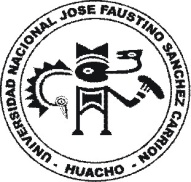 “José Faustino Sánchez Carrión”FACULTAD DE CIENCIAS SOCIALESEscuela Profesional de Trabajo SocialSÍLABO DE DERECHOS HUMANOS Y PARTICIPACION CIUDADANAINFORMACIÓN GENERAL:Código de la Asignatura	: 24406			 E.P.				 :Trabajo SocialDpto. Académico		: Ciencias Sociales y ComunicaciónDocente			: Dr. Abraham William García ChapoñanAsignatura			: DD. HH. y Participación CiudadanaPrerrequisito		: 24301Condición			: ObligatorioHoras Semanales		: 04 (T = 2) (P = 2)Créditos			: 03Ciclo – Semestre		: VII   -  2017 - ICorreo electrónico		: abraga2311@hotmail.comTeléfono				: 975213978SUMILLA:Derechos Humanos. Concepto.  Importancia. Derechos Civiles y Políticos.   Derecho a la vida, derecho a la integridad personal .derecho a la igualdad.  Derecho a la libertad. Derecho al honor. Derecho a la vida privada y a la información.  Derechos Políticos: asilo, nacionalidad y extranjería. El Trabajo Social y Derechos humanos.Poder, Gobernabilidad y Participación Ciudadana, Campos de Acción de la Participación Ciudadana. Participación privada, social y   política. Representación en los canales del Estado: como derecho, como deber y como Mecanismos. El Trabajador Social y Participación Ciudadana.OBJETIVOS O COMPETENCIAS GENERALES:3.1  Explicar los derechos humanos y su importancia a nivel nacional e internacional3.2 Conocer y explicar los derechos fundamentales de la persona humana basados en el reconocirniento de la dignidad y el respeto.3.3 Determinar la participación ciudadana como un proceso sociocultural e histórico y su aplicación en casos concretos.3.4 Analizar la importancia del trabajador social en la participación ciudadana direccionado en el quehacer profesional.CONTENIDOS CURRICULARES TRANSVERSALES:   Camino a la acreditación.UNIDADES:ESTRATEGIAS METODOLÓGICAS:RECURSOS, MEDIOS Y MATERIALES DIDÁCTICOS:Recursos Humanos: Alumnos y docente del curso.Medios Audiovisuales: TV., fumadora, cámara fotográfica, videoteca etc.Medios Impresos: Sílabo, Separatas, Lecturas seleccionadas, revistas textos sugeridos, papelógrafos.Medios Informáticos: Internet.Materiales: Pizarra. Plumones, Motas, Carpetas,  Papelotes,  Registros, Maquetas.METODOLOGÍA DE EVALUACIÓN:Para la evaluación de la parte teórico - práctico.Evaluación escrita	:	Prueba escrita, individuales o grupales, práctica calificada de aula.Evaluación oral	:	Pruebas orales, exposiciones y discusiones.Para la evaluación mediante trabajos académicos y/o aplicativosPrácticas calificadas con guías de observación e informe.Trabajos monográficos.Trabajos de campo con guía de observación e informe.Viajes de estudios con guía de estudios e informe.Otros trabajos académicos.SISTEMAS DE EVALUACIÓN:Comprende dos exámenes parciales; el primero en la octava semana de iniciadas las clases y el segundo al finalizar el semestre; además se considera los trabajos académicos aplicativos a la mitad y al finalizar f\ periodo lectivo como tercera nota.El primero de notas es el siguiente:1. (P1) (0.35) promedio			2. (P2) (0.35) promedio3. (P3) (0.30) con un decimal.REQUISITOS DE APROBACIÓN:Asistencia obligatoria al 100% de clases. Las inasistencias se justificarán hastael 30% con documentos sustentatorios.Participar en las evaluaciones escritas parciales.Presentar trabajos grupales e individuales.Participar en los debates en clase.Participar en viajes de estudios.BIBLIOGRAFIA:BORJA, C.; García P.; Hidalgo, R. (2011) Enfoque en Derechos Humanos. SIERRA Sela. Formando Nuevo Trabajador Social, Bs.As. (2001). Ed.Humanitas Evaluación e indicadores. Red En Derechos y/o AECID.GROMPONE, R. (2005). Argumentos a favor de la participación en contra de sus defensores, defensoras y análisis de experiencias locales. IEP: Lima.INSTITUTO INTERAMERICANO DE DERECHOS HUMANOS (2002) Modulo 2: Participación Ciudadana. San José, Costa Rica.JURADO NACIONAL DE ELECCIONES (2008) Guía de la Participación Ciudadana en el Perú. Dirección Nac. de Educ. y Form. Cív. Ciud. PERU.MINISTERIO DE CULTURA (s/a). Participación ciudadana, MICU.gob.pMUÑOZ CABREJO, Fanny (2009).  Los caminos cruzados de la Participación Ciudadana en la Educación .PUCP. Lima .Perú.DOCUMENTOS: Constitución Política del Perú, Ley de Participación Ciudadana, Ley Nº 25993, Ley Orgánica del Ministerio de Justicia que establece  la creación de Consejo Nacional  de Derechos Humanos, Declaración Universal de Derechos  Humanos y Convención Americana sobre Derechos Humanos.           PAGINAS DE INTERNET http.//www.aprodeh.com.pehttp://www.Corteidh.or.cr Corte Interamericana de Derechos Humanos.http://www.cinu.mx/temas/derechos-humanos/ http://www.redenderechos.org/web/ebdhHuacho, abril 2017____________________________________Dr. ABRAHAM W. GARCÍA CHAPOÑANDocente del curso UNIDAD TEMATICAOBJETIVOS ESPECIFICOSCONTENIDOS  ANALITICOSSEMANAS   IDERECHOS HUMANOS Y SU EVOLUCIONRevisión conceptual de los derechos humanos y su importancia a nivel nacional e internacional. . Derechos Humanos. Concepto y Evolución.  1   IDERECHOS HUMANOS Y SU EVOLUCIONRevisión conceptual de los derechos humanos y su importancia a nivel nacional e internacional. 1.2. Derechos humanos y ciudadana en un mundo global.  2   IDERECHOS HUMANOS Y SU EVOLUCIONRevisión conceptual de los derechos humanos y su importancia a nivel nacional e internacional. 1.3. Diversos enfoques y Tipos de derechos humanos.3   IDERECHOS HUMANOS Y SU EVOLUCIONRevisión conceptual de los derechos humanos y su importancia a nivel nacional e internacional. 1.4. Educar en Derechos Humanos. Deberes y derechos.  4II“CLASIFICACION DE DERECHOS HUMANOS A LA ACTUALIDAD” Identificar la importancia de los derechos humanos en la propuesta de una cultura de paz2.1. Los derechos humanos civiles y políticos: A la vida a la integridad personal .derecho a la igualdad.  Derecho a la libertad. Derecho al honor. Derecho a la vida privada y a la información.5II“CLASIFICACION DE DERECHOS HUMANOS A LA ACTUALIDAD” Identificar la importancia de los derechos humanos en la propuesta de una cultura de paz2.2. Derechos económicos sociales y culturales: Derechos Humanos y multiculturalidad, Derechos Humanos y Discriminación social: Niños, mujeres y discapacitados. 6II“CLASIFICACION DE DERECHOS HUMANOS A LA ACTUALIDAD” Identificar la importancia de los derechos humanos en la propuesta de una cultura de paz2.3  Derechos al desarrollo, la paz, medioambiente y asistencia humanitaria.7II“CLASIFICACION DE DERECHOS HUMANOS A LA ACTUALIDAD” Identificar la importancia de los derechos humanos en la propuesta de una cultura de pazEVALUACION PARCIAL8III“PARTICIPACION CIUDADANA COMO PROCESO SOCIOCULTURAL. Determinar la participación ciudadana en el contexto sociocultural3.1. La participación ciudadana: concepto, significado, principios. Visita a una institución gubernamental de derechos  humanos9III“PARTICIPACION CIUDADANA COMO PROCESO SOCIOCULTURAL. Determinar la participación ciudadana en el contexto sociocultural3.2  Educación para los derechos humanos y la ciudadanía en instituciones de la Provincia de Huaura10III“PARTICIPACION CIUDADANA COMO PROCESO SOCIOCULTURAL. Determinar la participación ciudadana en el contexto sociocultural3.3. Participación en la gestión pública y normatividad de la participación ciudadana11III“PARTICIPACION CIUDADANA COMO PROCESO SOCIOCULTURAL. Determinar la participación ciudadana en el contexto sociocultural3.4. Canales de participación ciudadana: Mesa de concertación y presupuesto participativo12III“PARTICIPACION CIUDADANA COMO PROCESO SOCIOCULTURAL. Determinar la participación ciudadana en el contexto socioculturalIV“EL TRABAJADOR SOCIAL, DERECHOS HUMANOS  Y PARTICIPACIÓN CIUDADANA”Propiciar habilidades y destrezas investigativas con poblaciones, como parte del quehacer profesional.4.1 Trabajo Social en el campo de los Derechos Humanos y el quehacer profesional13IV“EL TRABAJADOR SOCIAL, DERECHOS HUMANOS  Y PARTICIPACIÓN CIUDADANA”Propiciar habilidades y destrezas investigativas con poblaciones, como parte del quehacer profesional.4.2 Trabajo Social y Participación Ciudadana. Revisión de Proyectos sociales14IV“EL TRABAJADOR SOCIAL, DERECHOS HUMANOS  Y PARTICIPACIÓN CIUDADANA”Propiciar habilidades y destrezas investigativas con poblaciones, como parte del quehacer profesional.4.3. Sustentación de proyectos sociales: Educación para los derechos humanos y ciudadanía 15IV“EL TRABAJADOR SOCIAL, DERECHOS HUMANOS  Y PARTICIPACIÓN CIUDADANA”Propiciar habilidades y destrezas investigativas con poblaciones, como parte del quehacer profesional.EVALUACION FINAL16IV“EL TRABAJADOR SOCIAL, DERECHOS HUMANOS  Y PARTICIPACIÓN CIUDADANA”Propiciar habilidades y destrezas investigativas con poblaciones, como parte del quehacer profesional.17° SemanaCOGNITIVASAPLICATIVASFORMATIVASConferencia MagistralEnseñanza en grupoExposiciones temáticasDiálogo y discusiónOrganizadoresvisuales: comomapas conceptuales,mapas mentales,redessemánticas, etc.Trabajo dirigido.Lectura Analítica.Dinámicas grupales.Discusión dirigida.Exposiciones temáticasMetacognición,autoevaluación.Actitud crítica.Juicios de valorParticipación creativaReflexiónAutorregulación.Autoevaluación